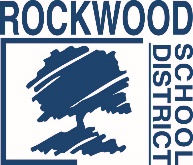 Addendum #1Date: October 31, 2017Rockwood School District – RFP1017HRBENA – Benefits Data Analytics SystemQuestions & AnswersThe Data Consolidation section states “10. Describe any experience you have with collecting data from the following vendors: Cigna, Express Scripts, Delta Dental, Vision Benefits of America, Gallagher Bassett, SunGard and SmartBen (Hodges Mace). Are we to assume that in total, Rockwood is looking to pull in data from seven (7) vendors in total? Ideally, the district would like to receive data from all seven (7) vendors, but if required to rank the vendors due to likely budgetary constraints, Cigna and Express Scripts would be the top priority. Delta Dental, Vision Benefits of America and Gallagher Bassett (Worker’s Comp Claims) fall into the next level of importance and SunGard and SmartBen (payroll data including absences and insurance eligibility) would be at the bottom of the priority list. The Price section states, “Proposers are cautioned that services must be furnished at the fees, costs and/or rates submitted and proposed unless otherwise stated.” However, other than this section on Price, it does not specify where Rockwood would like the pricing proposal. Should we include this as an exhibit/attachment? Yes